Publicado en Pastrana el 28/05/2024 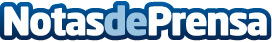 Pastrana fue una fiesta del MTB en la zona centro con la Alcarria Xtreme RaceGracias a la espectacular disputa de la XV edición de esta clásica del ciclismo guadalajareño, que vencieron, al unísono en categoría masculina, el abulense, como Santa Teresa de Jesús, Nacho Pérez, y el segoviano Fran Herrero; y la cifontina Beatriz Martínez en féminas, prácticamente asegurándose ya la victoria en la general del circuitoDatos de contacto:Javier BravoBravocomunicacion606411053Nota de prensa publicada en: https://www.notasdeprensa.es/pastrana-fue-una-fiesta-del-mtb-en-la-zona Categorias: Viaje Sociedad Castilla La Mancha Entretenimiento Ciclismo http://www.notasdeprensa.es